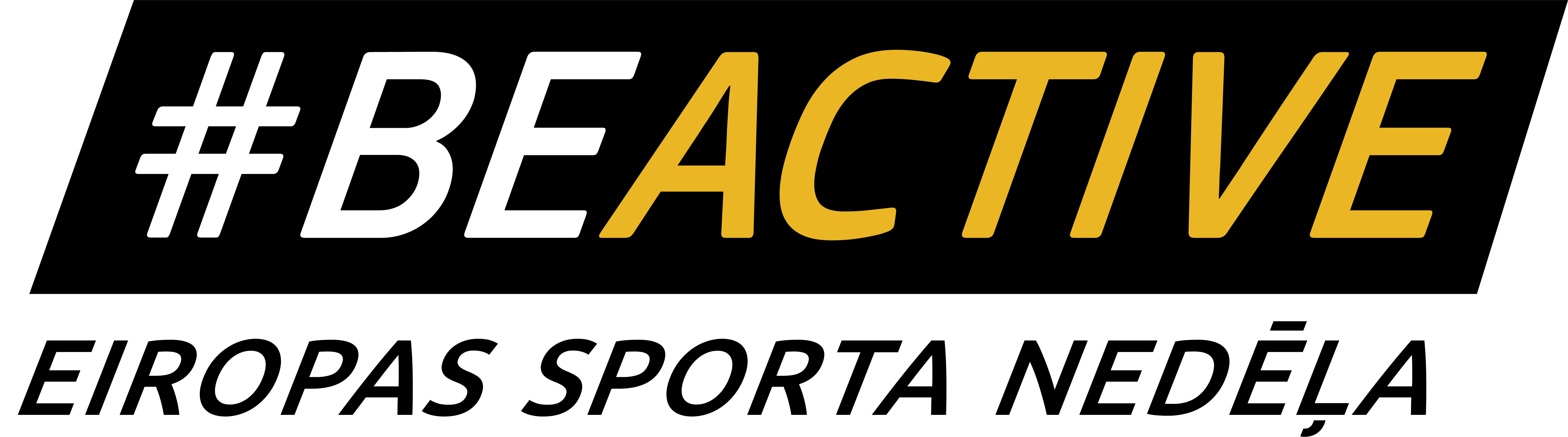 DEJA + MŪZIKA = DEJOTPRIEKS!Atklātās meistarklases iesācējiem!

26.septembrī 
BA Turība, Graudu ielā 68
Sadarbībā ar LSFP un LSDF

 ______________________________________________________________________________________
Dalība - bez maksasReģistrācija – ierodoties BA Turība
Katram dalībniekam - TĒRVETES dzeramais ūdensKatras nodarbības vienai laimīgajai dāmai – Merrild kafijas bundžiņa, kungam -ielūgums uz AUTO izstādi
Ieteicams - apavi dejošanaiAtbalsta: BA Turība, TVNET, Tērvetes dzeramais ūdens, kafija Merrild, Starptautiskais izstāžu centrs Ķīpsalāwww.dcspektrs.lv – skatīt atklātos deju treniņu sarakstu visa Latvijāwww.beactivelatvia.lv11:00 LĒNAIS VALSIS                             Egils Šmagris11:45 VĪNES VALSIS                               Egils Šmagris12:45 RUMBA                             Agita Mironova
13:30 ČA-ČA-ČA                             Agita Mironova14:30 BREIKS Jelizaveta Jasinska un Nareks Hačatrjans
15:30 Synchro LA dance; Show LA group dance                           Jekaterina Pihtina 16:30 ARGENTĪNAS TANGO     Zigmunds Āboliņš un Margita Antonova17:10 ARGENTĪNAS TANGO (sports)                      Ilmārs Ozols un Santa Ozola
17:45 KUBAS SALSA                  Jurģis Rāvietis un Kate Kantore 18:45 SALSA LA             Raimonds Bāliņš un Aija Gierkena19:45 BAČATA                                   Artūrs Bernis